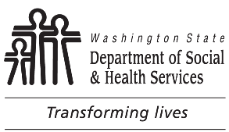 	DEVELOPMENTAL DISABILITIES ADMINISTRATION (DDA)	DDA Diversion Services Referral 	and Intake Information	DEVELOPMENTAL DISABILITIES ADMINISTRATION (DDA)	DDA Diversion Services Referral 	and Intake Information	DEVELOPMENTAL DISABILITIES ADMINISTRATION (DDA)	DDA Diversion Services Referral 	and Intake Information	DEVELOPMENTAL DISABILITIES ADMINISTRATION (DDA)	DDA Diversion Services Referral 	and Intake Information	DEVELOPMENTAL DISABILITIES ADMINISTRATION (DDA)	DDA Diversion Services Referral 	and Intake Information	DEVELOPMENTAL DISABILITIES ADMINISTRATION (DDA)	DDA Diversion Services Referral 	and Intake InformationCLIENT’S FULL NAMECLIENT’S FULL NAMECLIENT’S FULL NAMECLIENT’S FULL NAMEDATE OF BIRTHDATE OF BIRTHADSA NUMBERNAME OF PERSON MAKING REFERRALNAME OF PERSON MAKING REFERRALTELEPHONE NUMBERTELEPHONE NUMBER  DCR  DDA  OTHER:         OTHER:       DDA CASE MANAGERDDA CASE MANAGERDDA CASE MANAGERDDA CASE MANAGERDDA CM TELEPHONE NUMBERDDA CM TELEPHONE NUMBERDDA CM TELEPHONE NUMBERRESIDENTIAL AGENCY PROVIDERRESIDENTIAL AGENCY PROVIDERRESIDENTIAL AGENCY PROVIDERRESIDENTIAL AGENCY PROVIDERPROVIDER TELEPHONE NUMBERPROVIDER TELEPHONE NUMBERPROVIDER TELEPHONE NUMBERFAMILY / LEGAL REPRESENTATIVEFAMILY / LEGAL REPRESENTATIVEFAMILY / LEGAL REPRESENTATIVEFAMILY / LEGAL REPRESENTATIVEREPRESENTATIVE TELEPHONE NUMBERREPRESENTATIVE TELEPHONE NUMBERREPRESENTATIVE TELEPHONE NUMBER  Medicaid		  Medicare  Medicare Part D Provider:         Medicaid		  Medicare  Medicare Part D Provider:         Medicaid		  Medicare  Medicare Part D Provider:         OTHER INSURANCE:  OTHER INSURANCE:  OTHER INSURANCE:PROVIDERONE IDCurrent Housing SituationCurrent Housing SituationCurrent Housing SituationCurrent Housing SituationCurrent Housing SituationCurrent Housing SituationCurrent Housing SituationCommunication Style (nonverbal/verbal, primary language, preferred modes):Diagnosis:Briefly describe why this person is being referred.  List current symptoms / behaviors of concern (define and state frequency and severity of each symptom/behavior).History of Violent / Dangerous Behaviors and No Contact Orders:Is this individual a Community Protection Participant?    Yes       NoHistory of Fire-Setting:History of Sexual Abuse/Assault:History of Substance Abuse:History of Vandalism/Destructive Behavior:Legal History (DOC, jail, mental health commitments, chemical dependency commitments):Is person on a Court Order or LRA?  Yes		  NoNAME OF CORRECTIONS OFFICER OR LRA MONITORING AGENCYTELEPHONE NUMBERPrevious Mental Health Involvement:Previous Mental Health Involvement:Previous Mental Health Involvement:Describe all known allergies:Describe all Known Physical and Medical Issues:Describe all Known Medical or Mental Health Treatments Needed:CURRENT PRIMARY CARE PHYSICIANTELEPHONE NUMBERCURRENT MH PRESCRIBERTELEPHONE NUMBERIs the person ambulatory?    Yes       NoDoes the person use a prosthetic device?    Yes       NoIf yes, describe:       Is the person ambulatory?    Yes       NoDoes the person use a prosthetic device?    Yes       NoIf yes, describe:       Is the person willing to take medications as prescribed?    Yes       NoDate of last medication review:       Is nurse delegation needed?    Yes       No     If yes, nurse delegation records must be included in the referral.Is the person willing to take medications as prescribed?    Yes       NoDate of last medication review:       Is nurse delegation needed?    Yes       No     If yes, nurse delegation records must be included in the referral.Known Appointments Scheduled (who / where / when):Known Appointments Scheduled (who / where / when):Treatment Plan / Goals for the Person Receiving Diversion Services:Client Financial Resource Information (optional for mobile diversion):Other important information:Discharge Plans:Hobbies / Interests:Favorite Foods:Favorite Places:Dislikes:Hobbies / Interests:Favorite Foods:Favorite Places:Dislikes:Hobbies / Interests:Favorite Foods:Favorite Places:Dislikes:Information Checklist (documents to be included as appropriate):  Signed Physician’s Orders (durable medical equipment, medication, and nurse delegation orders, etc.)  Cross System Crisis Plan  Functional Assessment  Positive Behavior Support Plan  Individual Instruction and Support Plan (IISP)	DDA Assessment Details  Psychiatric / Psychological Evaluations  Community Protection Treatment Plan and Current Risk Assessment  Guardianship Documentation  Current Medication Record	Other (specify):       Information Checklist (documents to be included as appropriate):  Signed Physician’s Orders (durable medical equipment, medication, and nurse delegation orders, etc.)  Cross System Crisis Plan  Functional Assessment  Positive Behavior Support Plan  Individual Instruction and Support Plan (IISP)	DDA Assessment Details  Psychiatric / Psychological Evaluations  Community Protection Treatment Plan and Current Risk Assessment  Guardianship Documentation  Current Medication Record	Other (specify):       Information Checklist (documents to be included as appropriate):  Signed Physician’s Orders (durable medical equipment, medication, and nurse delegation orders, etc.)  Cross System Crisis Plan  Functional Assessment  Positive Behavior Support Plan  Individual Instruction and Support Plan (IISP)	DDA Assessment Details  Psychiatric / Psychological Evaluations  Community Protection Treatment Plan and Current Risk Assessment  Guardianship Documentation  Current Medication Record	Other (specify):       SIGNATURE OF PERSON COMPLETING FORMTITLEDATETO BE FILLED OUT BY CRISIS DIVERSION BED PROVIDERTO BE FILLED OUT BY CRISIS DIVERSION BED PROVIDERTO BE FILLED OUT BY CRISIS DIVERSION BED PROVIDERReferred for:    Bed-based       MobileWho is transporting the person?       Person accepted?    Yes       NoWho is transporting the person?       Person accepted?    Yes       NoWho is transporting the person?       PROVIDER SIGNATURETITLEDATE